(einzureichen spätestens 4 Wochen nach der letzten Veranstaltung) 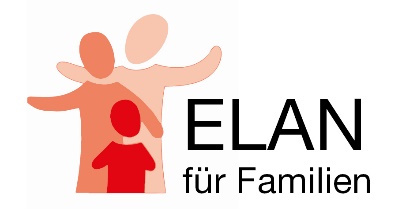 Wochenende		Teilnahmeliste (pro Familie/ pro Wochenende)	Anwesenheitsliste Begleitteam (pro Wochenende)		Teilnehmerfragebogen (pro erw. Teilnehmer/in)		Feedback zur Familienfahrt (pro Begleitteam-Mitglied)		Sachberichte Familienbildungsfahrt (Vorlage V11)	Nachhaltigkeiten		Teilnahmeliste Nachhaltigkeiten (pro Familie)	Anwesenheitsliste Begleitteam		Evaluationszielscheibe (einmal gemeinsam mit allen Teilnehmer*innen erstellen)Sachbericht Nachhaltigkeit (Vorlage V17)		Feedback Nachhaltigkeit (pro Begleitteam-Mitglied und NH-Treffen)	Übersicht Nachhaltigkeit (Vorlage V20)		Übergreifend		Einwilligungen zu Foto- und Videoaufnahmen (von jedem Erw. und Kind die auf den eingereichten Bildern zu sehen sind)Modulabrechnung			Ausgabenbelege (Original/ Sicherungskopie vor Ort)		Einnahmebelege (Teilnehmerbeiträge)		Anlage Kooperationsvereinbarung (für jedes Begleitteam-Mitglied)Einsichtnahme Führungszeugnis	(für jedes Begleitteam-Mitglied)